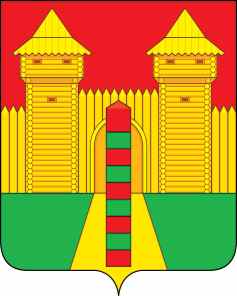 АДМИНИСТРАЦИЯ  МУНИЦИПАЛЬНОГО  ОБРАЗОВАНИЯ «ШУМЯЧСКИЙ  РАЙОН» СМОЛЕНСКОЙ  ОБЛАСТИРАСПОРЯЖЕНИЕот 13.12.2021г. № 432-р           п. ШумячиО проведении проверки соблюденияземельного законодательстваВ соответствии с Федеральным законом от 06.10.2003г. № 131-ФЗ «Об общих принципах организации местного самоуправления в Российской Федерации», статьи 10 Федерального закона от 26.12.2008 № 294-ФЗ «О защите прав юридических лиц и индивидуальных предпринимателей при осуществлении государственного контроля (надзора) и муниципального контроля», статьи 72 Земельного кодекса Российской Федерации,  областным законом от 08 июля 2015 года № 102-з «О порядке                          осуществления муниципального земельного контроля на территории Смоленской          области», Уставом муниципального образования «Шумячский район» Смоленской области, Административным регламентом по осуществлению муниципального                  земельного контроля на территории муниципального образования «Шумячский район» Смоленской области, утвержденным постановлением Администрации                    муниципального образования «Шумячский район» Смоленской области от 25.12.2017 № 834  ( в редакции постановлений  Администрации муниципального образования «Шумячский район» Смоленской области  от 27.12.2019г. №623): 1. Провести внеплановую документарную проверку соблюдения земельного            законодательства гражданкой Поповой Любови Валентиновны на земельном участке с кадастровым номером 67:24:0180101:217, расположенном по адресу: Смоленская область, Шумячский район, с. Первомайский, ул. Гвардейская, д.4.              Основание обращение от 01.12.2021г. № 562.Проверку провести в период с 27.12.2021г. по 17.01. 2022г. включительно.        2. Назначить лицами, уполномоченными на проведение проверки:         - Андреенкову Наталью   Николаевну – главного специалиста Отдела экономики и комплексного развития Администрации муниципального образования «Шумячский район» Смоленской области;	        - Майорову Галину Васильевну - главного специалиста сектора сельского                   хозяйства Администрации муниципального образования «Шумячский район»                Смоленской области;- Киреенкову Ольгу Петровну – специалиста 1 категории Отдела экономики и комплексного развития Администрации муниципального образования «Шумячский район» Смоленской области.3. Контроль за исполнением настоящего распоряжения возложить на начальника Отдела экономики и комплексного развития Администрации муниципального              образования «Шумячский район» Смоленской области Ю.А. Старовойтова.        Глава муниципального образования	 «Шумячский район» Смоленской области                                                 А.Н. Васильев